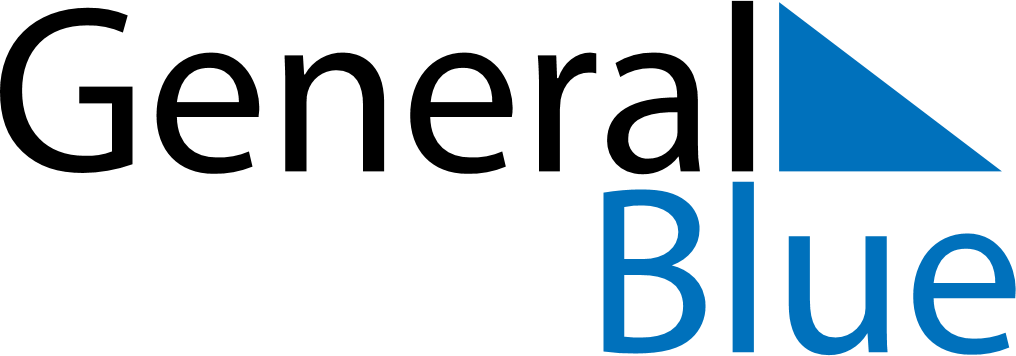 February 2019February 2019February 2019February 2019VaticanVaticanVaticanSundayMondayTuesdayWednesdayThursdayFridayFridaySaturday112345678891011121314151516Anniversary of the foundation of Vatican City17181920212222232425262728